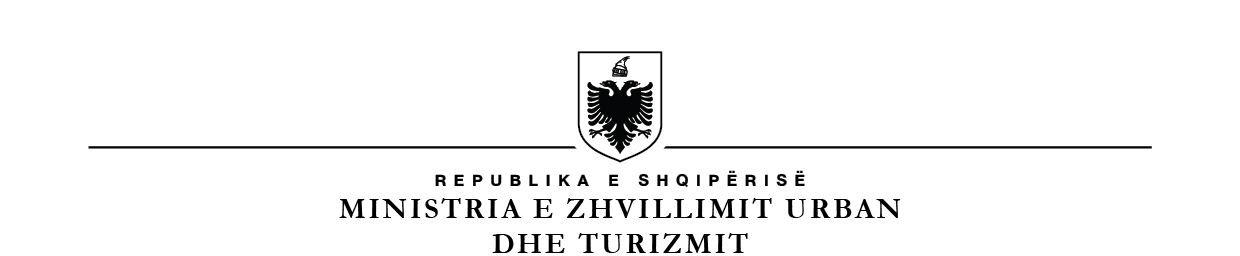 MINISTRIA E ARSIMIT DHE SPORTITDREJTORIA E PËRGJITHSHME E ARSIMIT PARAUNIVERSITARNr._____ prot.                                              Tiranë, më ___.___.2023LISTË VERIFIKIMipËrUdhëzimin e përbashkët Nr. 18, datë 01.07.2020 “Për procedurat e përdorimit të fondeve të buxhetit të shtetit për botimin, shtypjen, shpërndarjen dhe shitjen e teksteve të arsimit parauniversitar”, i ndryshuar me udhëzimin e përbashkët, Nr. 18, datë 31.08.2021.Subjekti:_____________________________________ Nr. NIPT ______________________Adresa: ______________________________________________________________________Administratori: _______________________________________________________________Drejtori i shkollës: ____________________________________________________________Tel/Cel: _________________________ Fax: ________________ E-mail: _________________Lloji Aktivitetit: __(Kopsht/AB/AML)_____________________________________________Arsyeja e inspektimit: Inspektim i Programuar      Ri-Inspektim         Inspektim i Posaçëm Në zbatim të ligjit/ve nr. ________, datë _______ “Për _______” , VKM/ve nr. __________, datë ____________ “Për _____________”. GRUPI I INSPEKTIMIT					DREJTORI I IAP1.2. Nr.Baza LigjorePyetje VlerësimiVlerësimiVlerësimiKomenteNr.Baza LigjorePyetje PoJoNAKomente1Pika 1, Kreu I, Udhëzimi i përbashkët, Nr. 18, datë 01.07.2020 A është realizuar nga shtëpitë botuese dhe/ose distributorët e autorizuar procesi i shtypjes, botimit, shpërndarjes dhe shitjes së teksteve shkollore të sistemit të arsimit parauniversitar? 2Pika 2, Kreu I, Udhëzimi i përbashkët, Nr. 18, datë 01.07.2020A janë të certifikuara, tekstet shkollore, përpara se të botohen dhe të shpërndahen për shitje, me certifikatën e lejes për të hyrë në tregun e shitjes, si dhe a e kanë të vendosur në kopertinë pullën me hologramë, e cila furnizohet nga MASR-ja?3Pika 1, Kreu II, Udhëzimi i përbashkët, Nr. 18, datë 01.07.2020A i kanë paraqitur shtëpitë botuese/distributorët, tekstet shkollore të shpallura fituese dhe të përfshira në katalogun zyrtar të teksteve shkollore, për përzgjedhje në bazë shkolle, sipas procedurave të përcaktuara në udhëzimin përkatës të MASR-së? 4Pika 1, Kreu II. . Udhëzimi i përbashkët, Nr. 18, datë 01.07.2020A i është njoftuar lista e teksteve shkollore të përzgjedhura mbi bazë shkolle, çdo botuesi/distributori, sipas procedurave të përcaktuara në udhëzimin përkatës të MASR-së?5Pika 2, Kreu II, Udhëzimi i përbashkët, Nr. 18, datë 01.07.2020A e ka bërë porosinë zyrtarisht drejtori i shkollës, me anë të një kërkese, dhe përmes postës elektronike te botuesi/ distributori për tekstet e nxënësve të shkollës së tij, që përfitojnë tekstet shkollore në përdorim falas dhe sasinë e teksteve që nuk përfitohen falas nga nxënësit, pas rakordimit të listës së teksteve shkollore me zyrën përkatëse vendore të arsimit parauniversitar? 6Pika 2, Kreu II, Udhëzimi i përbashkët, Nr. 18, datë 01.07.2020A është parashikuar në kërkesë, sasia e teksteve për çdo titull, nga titujt e përzgjedhur pjesë e katalogut zyrtar të teksteve shkollore të publikuar nga MASR-ja?7Pika 2, Kreu II, Udhëzimi i përbashkët, Nr. 18, datë 01.07.2020A ka të përfshirë/ parashikuar porosia për tekste shkollore të gjithë nxënësit e arsimit bazë dhe nxënësit e shkollave të arsimit të mesëm të lartë? 8Pika 2, Kreu II, Udhëzimi i përbashkët, Nr. 18, datë 01.07.2020A i është dërgua një kopje e kësaj kërkese zyrës vendore të arsimit parauniversitar (ZVAP)? 9Pika 2, Kreu II, Udhëzimi i përbashkët, Nr. 18, datë 01.07.2020A ka paraqitur drejtori i secilës shkollë pranë ZVAP-së, brenda muajit mars të çdo viti, listën e nxënësve që përfitojnë tekste shkollore në përdorim falas dhe dokumentacionin provues për secilën kategori?10Pika 3, Kreu II, Udhëzimi i përbashkët, Nr. 18, datë 01.07.2020A e ka bërë drejtori i shkollës, ku mësojnë nxënës të pakicave kombëtare, me anë të një kërkese, porosinë për tekste shkollore për këtë kategori nxënësish në ZVAP-në përkatëse?11Pika 3, Kreu II, Udhëzimi i përbashkët, Nr. 18, datë 01.07.2020A e ka paraqitur ZVAP-ja përkatëse, brenda muajit janar të çdo viti, kërkesën në MASR për vitin e ardhshëm shkollor për të gjitha tekstet shkollore për pakicat kombëtare për shkollat në varësinë e saj?12Pika 3, Kreu II, Udhëzimi i përbashkët, Nr. 18, datë 01.07.2020A është parashikuar në kërkesë, sasia e teksteve për çdo titull, nga titujt e përzgjedhur pjesë e katalogut zyrtar të teksteve shkollore të publikuar nga MASR-ja?13Pika 4, Kreu II, Udhëzimi i përbashkët, Nr. 18, datë 01.07.2020A janë pajisur nxënësit që gëzojnë statusin e “të verbrit”, të cilët mësojnë në klasat I deri IX, me tekste shkollore specifike për këtë kategori të transkriptuara në shkrimin braill, të regjistruara në audio ose shkrim të zmadhuar? 14Pika 4, Kreu II, Udhëzimi i përbashkët, Nr. 18, datë 01.07.2020A janë këto tekste shkollore pronë e shkollës dhe a është afati i përdorimit të tyre tre vjet ose më shumë, në varësi nga konsumi i tyre?15Pika 4, Kreu II, Udhëzimi i përbashkët, Nr. 18, datë 01.07.2020A është realizuar nga Instituti i Nxënësve që nuk Shikojnë, në Tiranë, administrimi i kërkesave për prodhimin/shumëfishimin e këtyre teksteve, si dhe pajisja me libra e nxënësve të verbër? 16Pika 4, Kreu II, Udhëzimi i përbashkët, Nr. 18, datë 01.07.2020A kanë dorëzuar drejtoritë përkatëse të shkollave ku mësojnë nxënës të verbër, në ZVAP-të përkatëse, brenda muajit mars të çdo viti, listën e nxënësve të kësaj kategorie, për çdo klasë të vitit pasardhës shkollor?17Pika 1, Kreu III, Udhëzimi i përbashkët, Nr. 18, datë 01.07.2020A kanë tregtuar shtëpitë botuese/ distributorët tekstet shkollore në libraritë, si dhe mjediset e shkollave? 18Pika 1, Kreu III, Udhëzimi i përbashkët, Nr. 18, datë 01.07.2020A u kanë ofruar drejtorët e shkollave një ose dy mjedise shtëpive botuese/distributorëve për shitjen e teksteve? 19Pika 1, Kreu III, Udhëzimi i përbashkët, Nr. 18, datë 01.07.2020A është realizuar shitja nga vetë shtëpitë botuese ose nënkontraktorët e tyre.20Pika 1, Kreu III, Udhëzimi i përbashkët, Nr. 18, datë 01.07.2020A është çmimi i shitjes së tekstit më i lartë se çmimi zyrtar i miratuar për secilin tekst shkollor dhe i publikuar në katalogun e MASR-së, si dhe a përfshin edhe TVSH-në në rast se është e aplikueshme, sipas legjislacionit tatimor në fuqi?21Pika 2, Kreu III, Udhëzimi i përbashkët, Nr. 18, datë 01.07.2020A kanë lëshuar shtëpitë botuese/ distributorët për çdo blerës, faturën tatimore të shitjes? 22Pika 2, Kreu III, Udhëzimi i përbashkët, Nr. 18, datë 01.07.2020A ka regjistruar botuesi / distributori, në fund të çdo dite, në pajisje fiskale të gjitha transaksionet e evidentuara në bazë të faturave tatimore të shitjes? 23Pika 2, Kreu III, Udhëzimi i përbashkët, Nr. 18, datë 01.07.2020A janë këto transaksione pjesë e raportit tatimor ditor të pajisjes fiskale që shërben për të kryer mbylljen ditore të aktivitetit të botuesit?24Pika 3 (e # me 18/2021), Kreu III, Udhëzimi i përbashkët, Nr. 18, datë 31.08,2021A kanë lëshuar shtëpitë botuese/ distributorët për zyrën vendore të arsimit parauniversitar përkatëse, faturën tatimore të shitjes, sipas legjislacionit në fuqi, për sasinë e teksteve shkollore të shitura pjesë e katalogut, sipas porosisë së kryer nga çdo institucion arsimor i sistemit parauniversitar, pasi kanë rakorduar me këto të fundit për të gjitha kategoritë që përfitojnë tekste shkollore falas?25Pika 4, Kreu III, Udhëzimi i përbashkët, Nr. 18, datë 01.07.2020A kanë lëshuar shtëpitë botuese/ distributorët për Ministrinë e Arsimit, Sportit dhe Rinisë, faturën tatimore të shitjes, për sasinë e teksteve shkollore të botuara/shtypura për pakicat kombëtare, sipas përcaktimeve të vendimit nr. 227, datë 17.4.2019, të Këshillit të Ministrave, “Për përgatitjen, shtypjen, botimin dhe shpërndarjen e teksteve shkollore të arsimit bazë për nxënësit e institucioneve arsimore publike parauniversitare, ku mësojnë nxënës të pakicave kombëtare”?26Pika 5, Kreu III, Udhëzimi i përbashkët, Nr. 18, datë 01.07.2020A janë përdoruar fondet e buxhetit të shtetit të miratuara për çdo vit për MASR-në, nga institucioni arsimor/ZVAP, për të përballuar vlerën e blerjes së teksteve shkollore?27Pika 6, (e # me 18/2021) Kreu III, Udhëzimi i përbashkët, Nr. 18, datë 31.08,2021A kanë dorëzuar prindërit apo përfaqësuesit ligjorë të nxënësve të klasave të arsimit të mesëm të lartë, në drejtorinë e institucionit arsimor përkatës dokumentacionin, që vërteton statusin në zbatim të pikës 6, të vendimit nr. 486, datë 17.6.2020, të Këshillit të Ministrave, “Për shtypjen, botimin, shpërndarjen dhe shitjen e teksteve shkollore, të sistemit të arsimit parauniversitar”, për t’u konsideruar përfitues të teksteve shkollore falas?28Pika 6, (e # me 18/2021) Kreu III, Udhëzimi i përbashkët, Nr. 18, datë 31.08,2021A ka hartuar drejtoria e institucionit arsimor përkatës listat për çdo klasë dhe për të gjithë shkollën dhe, brenda datës 30 shtator, a i ka dërguar ato në ZVAP-të përkatëse, në formë zyrtare dhe elektronike (sipas formularit nr. 1 dhe formularit nr. 1.1, bashkëlidhur dhe pjesë përbërëse e këtij udhëzimi)?29Pika 7, Kreu III, Udhëzimi i përbashkët, Nr. 18, datë 01.07.2020A ka dërguar ZVAP-ja, brenda datës 10 tetor, në MASR kërkesën për fonde buxhetore të detajuar sipas niveleve arsimore/buxhetore, për arsimin bazë për arsimin e mesëm të përgjithshëm?30Pika 8, Kreu III, Udhëzimi i përbashkët, Nr. 18, datë 01.07.2020A ka çelur MASR-ja fondet e miratuara, për vitin përkatës buxhetor dhe a i ka kaluar ato në llogari të DRAP/ZVAP-ve pranë degëve të thesarit në rrethe?31Pika 8, Kreu III, Udhëzimi i përbashkët, Nr. 18, datë 01.07.2020A ka paraqitur institucioni përgjegjës, menjëherë pas marrjes së njoftimit nga MASR-ja për çeljen e fondeve në programin dhe artikullin përkatës buxhetor, pranë degëve të thesarit dokumentacion justifikues mbi bazën e të cilit është bërë kalimi/xhirimi i fondeve, për llogari të shtëpive botuese/distributorëve në bankat e nivelit të dytë?32Pika 1, Kreu IV, Udhëzimi i përbashkët, Nr. 18, datë 01.07.2020Tekstet shkollore që janë blerë në tregun e lirë, pa faturë tatimore në asnjë rast dhe për asnjë arsye prindi apo nxënësi, drejtoria e shkollës, nuk janë mbështetur me fonde nga buxheti i shtetit?33Pika 2, Kreu IV, Udhëzimi i përbashkët, Nr. 18, datë 01.07.2020A i janë nënshtruar procesit të konfiskimit në përputhje me ligjin nr. 9920, datë 19.5.2008, “Për procedurat tatimore në Republikën e Shqipërisë”, të ndryshuar, tekstet shkollore që janë tregtuar pa pullën me hologramë?